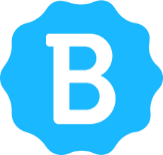 Lista de verificación de archivos del personalDatos personales:Acta o Registro Civil de nacimiento. □Clave fiscal o número de identificación tributaria. □Número de Seguridad Social. □Comprobante de domicilio. □Credencial oficial. □Cartilla militar o comprobante de servicio militar (si aplica). □Constancia de antecedentes judiciales o no penales.. □Constancia de buró de crédito o historial crediticio (si aplica). □Licencia de manejo. □Comprobante de cuenta bancaria a depositar al empleado. □Cartas de recomendación. □Cédula profesional, título, certificados o comprobante de estudios. □Exámenes psicométricos. □Datos laborales:Contratos de trabajo. □Addendum al contrato. □Cartas responsivas por material o equipo. □Documentación de la empresa:Movimientos de seguridad social o similares. □Recibos de nómina firmados. □Solicitudes de vacantes. □Incapacidades. □Documentos de cualquier institución pública a la que se contribuya. □Listas de asistencia. □Información adicional:Actas administrativas. □Solicitud de préstamos. □Memorándum al trabajador. □Solicitudes, permisos, ausencias, etc. □